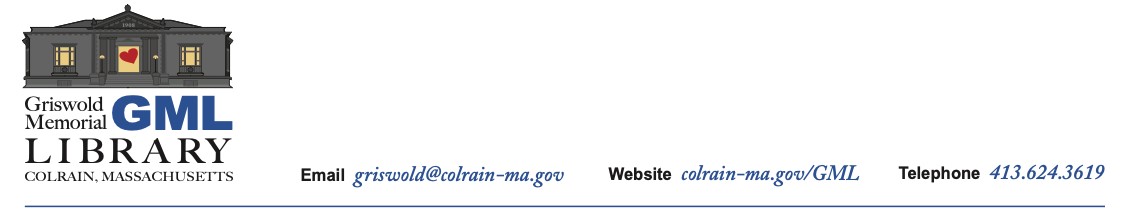 GML Board of Trustees Meeting Agenda Monday, August 15th, 2022 at 6:00 p.m. Topic: GML Trustee Board MeetingTime: Aug 15, 2022 06:00 PM Eastern Time Join Zoom Meetinghttps://us06web.zoom.us/j/89090260135?pwd=OGJWVit6NXRCWGt2TkRGK3QvYWMrQT09Meeting ID: 890 9026 0135Passcode: 634395Opening: Call to Order
  Land Acknowledgement:We acknowledge that the land we occupy has been stewarded by the Abenaki, Wabanaki, Pocumtuc, and neighboring nations for millenia before the arrival of colonial settlers. We honor their resilience, wisdom, and living presence by moving beyond words into actions that support Native rights, forward cultural equity, and protect the land, air, and water that give us life. While we do not have answers to the problems that we have inherited from the past, we can commit to asking difficult questions, thinking critically, and holding space for discussions that will lead to a more equitable and sustainable community.
Team agreements: We aim to start on time, end on time, and stay on track. We work together and independently to further the GML's mission and vision. We hold ourselves accountable. We are open to change. We share our joys, successes, and ideas for improvement. We listen to one another and hold space for questions, discussion, and debate. Approval of meeting agenda Approval of previous meeting minutes Reports Director’s report Treasurer’s report  V. Ongoing business Fix-it Day Committee updateBuilding and grounds 
Retrospective
AdjournmentNext meeting: Monday, September 19thOther Items Not Anticipated by the Chair 48 Hours Prior to Meeting May be Added  